Uniwersytet Medyczny im. Karola Marcinkowskiego w Poznaniu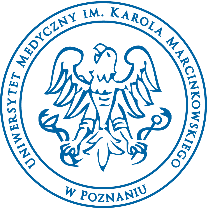 FORMULARZ ZGŁOSZENIOWY UDZIAŁU W BEZPŁATNYM KURSIE
JĘZYKA POLSKIEGO MEDYCZNEGO DLA OBYWATELI UKRAINYKlauzula InformacyjnaZgodnie z art. 13 ust. 1 i 2 Rozporządzenia Parlamentu Europejskiego i Rady (UE) 2016/679 z dnia 27 kwietnia 2016 r. w sprawie ochrony osób fizycznych w związku z przetwarzaniem danych osobowych i w sprawie swobodnego przepływu takich danych oraz uchylenia dyrektywy 95/46/WE (Dz. Urz. UE L 119/1 ), dalej jako „RODO”, informujemy, że:Administratorem Państwa danych osobowych jest Uniwersytet Medyczny im. Karola Marcinkowskiego z siedzibą w Poznaniu, ul. Fredry 10, 61-701 Poznań.We wszystkich sprawach dotyczących przetwarzania danych osobowych oraz korzystania z praw związanych z ich przetwarzaniem, można się kontaktować z Inspektorem Ochrony Danych za pomocą e-mail: iod@ump.edu.pl.Państwa dane osobowe zawarte w formularzu zgłoszeniowym przetwarzane są w celu realizacji kursu „Język polski medyczny”.Podstawą prawną przetwarzania Państwa danych osobowych jest Rozporządzenia Parlamentu Europejskiego i Rady (UE) 2016/679 z dnia 27 kwietnia 2016 r. w sprawie ochrony osób fizycznych w związku z przetwarzaniem danych osobowych i w sprawie swobodnego przepływu takich danych oraz uchylenia dyrektywy 95/46/WE (Dz. Urz. UE L 119/1 ), dalej RODO, Art.6 lit.a) i lit.c).Państwa dane osobowe przetwarzane będą przez okres nie dłuższy, niż jest to niezbędne do realizacji celów określonych w pkt.3. oraz przepisami o archiwizacji dokumentacji.Państwa dane osobowe mogą zostać przekazane do Szpitali klinicznych Uniwersytetu Medycznego in. Karola Marcinkowskiego w Poznaniu oraz gdy obowiązek taki wynika z przepisów prawa powszechnie obowiązującego.Państwa dane osobowe nie podlegają zautomatyzowanemu podejmowaniu decyzji, w tym profilowaniu, o którym mowa w art. 4 pkt 4) RODO, co oznacza formę zautomatyzowanego przetwarzania danych osobowych, które polega na wykorzystaniu danych osobowych do oceny niektórych czynników osobowych osoby fizycznej.W związku z przetwarzaniem Państwa danych osobowych przysługują Państwu następujące prawa: prawo dostępu do danych osobowych, prawo do żądania sprostowania, prawo do żądania usunięcia danych osobowych, prawo do żądania ograniczenia przetwarzania danych osobowych, prawo do przenoszenia danych, prawo sprzeciwu wobec przetwarzania oraz prawo do wycofania zgody na przetwarzanie danych osobowych w dowolnym momencie, jeżeli wcześniej została udzielona.Przysługuje Państwu prawo do wniesienia skargi do Urzędu Ochrony Danych Osobowych ul. Stawki 2 w Warszawie, jeżeli uznacie Państwo, że przetwarzanie Państwa danych osobowych narusza przepisy prawa.Dane personalneDane personalneDane personalneTelefonZawód i zatrudnienieZawód i zatrudnienieZawód i zatrudnienieZawódZaznacz odpowiednią opcjęZawódZaznacz odpowiednią opcję lekarz pielęgniarka położna inny: Aktualny poziom znajomości językaZaznacz odpowiednią opcjęAktualny poziom znajomości językaZaznacz odpowiednią opcję mówię trochę mówię komunikatywnie posługuje się językiem polskim w mowie i piśmiePrawo wykonywania zawodu w UkrainieWpisz datę w formacie DD/MM/RRRRPrawo wykonywania zawodu w UkrainieWpisz datę w formacie DD/MM/RRRRData wydania uprawnieńCzy jesteś zatrudniona/y w szpitalu/przychodni w Polsce?Zaznacz odpowiednią opcjęCzy jesteś zatrudniona/y w szpitalu/przychodni w Polsce?Zaznacz odpowiednią opcję TAK	  NIEMiejsce zatrudnieniaWpisz miejsce zatrudnienia – nazwę szpitala/przychodniMiejsce zatrudnieniaWpisz miejsce zatrudnienia – nazwę szpitala/przychodniCzy chcesz pracować w polskim szpitalu/przychodni?Zaznacz odpowiednią opcjęCzy chcesz pracować w polskim szpitalu/przychodni?Zaznacz odpowiednią opcję TAK	  NIEZgoda na przetwarzanie danych osobowychZgoda na przetwarzanie danych osobowychZgoda na przetwarzanie danych osobowych	Wypełniając formularz wyrażam zgodę na przetwarzanie moich danych osobowych przez Uniwersytet Medyczny im. Karola Marcinkowskiego w Poznaniu.	Wypełniając formularz wyrażam zgodę na przetwarzanie moich danych osobowych przez Uniwersytet Medyczny im. Karola Marcinkowskiego w Poznaniu.	Wypełniając formularz wyrażam zgodę na przetwarzanie moich danych osobowych przez Uniwersytet Medyczny im. Karola Marcinkowskiego w Poznaniu.